МІКРОКОНТРОЛЕРНИЙ ПЕРЕТВОРЮВАЧ БЕЗДРОТОВИХ ІНТЕРФЕЙСІВВаріант 1: у виконавців дослідження є керівник, який безпосередньої участі не приймав, а лише рецензував роботу. В такому випаду пишуть окремо виконнавців, а в новій стрічці – керівника.Захарченко Ігор Володимирович, студент групи РА-131Науковий керівник: Єршов Роман Дмитрович,
 асистент кафедри Промислової електроніки ім. В.М. РядськогоЧернігівський національний технологічний університет, м.ЧернігівВаріант 2: Керівник роботи і сам приймав безпосередню участь в створенні роботи, її перевірці та обговоренні на конференції. В такому випадку авторів перераховують в одному абзаці, через кому вказуючи їх посади.Захарченко Ігор Володимирович, ст.гр. РА-131, Єршов Роман Дмитрович, асис. каф. ПЕ
Чернігівський національний технологічний університет, м.ЧернігівВ задачах об’єднання датчиків в розподілену систему під координацією мікроконтролера (МК), керування хатньою автоматикою за принципами «розумного будинку», охоронних системах та у рольових іграх живої дії виникає потреба отримати інформацію з приладу, до якого неможливо приєднатися безпосередньо. Для вирішення даної проблеми використовують бездротові інтерфейси, але існують випадки, коли пристрій має невелику відстань передачі, або ж його протокол обміну відрізняється від загально уставлених інтерфейсів. Наприклад, один з модулів, що входять до складу системи, використовує текстовий протокол для обміну даними, а інший – двійковий; один з модулів використовує асинхронні прийом-передачу по UART, а інший – орієнтовану на переривання по I2C. Саме в таких випадках й застосовують конвертори або перетворювачі інтерфейсів. Будемо використовувати широко розповсюджені інтерфейси, такі як:1. Wi-Fi (2,4 ГГц);2. Bluetooth (2,4 ГГц);3. GSM (850, 900, 1800, 1900 МГц).Пристрій буде складатись з трьох бездротових  приймачів-передавачів (модулів) та МК, на основі якого і розроблений програмний перетворювач протоколів. Також в МК програмно реалізовані буфери, в яких зберігатимуться байти командної стрічки до отримання символу «повернення картки». Цей символ призводить до виклику обробника отриманої команди, який і визначає, якого типу і куди переправити отримане повідомлення.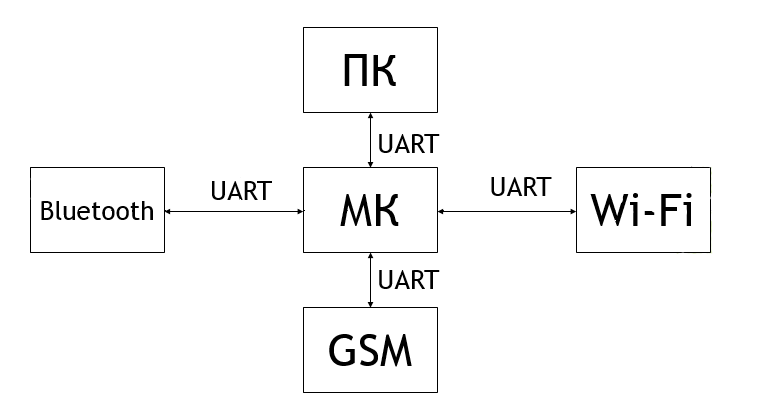 Рис. 1.  Структурна схема  перетворювача бездротових інтерфейсів.З рис. 1 можемо побачити, що модулі Wi-Fi, Bluetooth, GSM та ПК використовуються як приймачі, так і передавачі даних, якими вони обмінюються через МК по окремих інтерфейсах UART. Через це до МК висунені такі вимоги:1. Як мінімум 4 реалізованих апаратно (як периферійні пристрої) МК інтерфейси UART;2. Мінімальна швидкість передачі в 115200 бод. При такій швидкості, якщо передавати 1МБ даних в режимі «8 біт − інформаційні та 1 біт – стоповий», передача буде здійснюватися протягом близько  90 секунд.Відповідно до універсальної мережевої моделі OSI (Open Systems Interconnection), стек протоколів між кожним бездротовим модулем та перетворювачем на основі МК буде виглядати наступним чином:Рис. 2.  Стек протоколів між бездротовим модулем та МК.5. Прикладний рівень, виконаний за допомоги команд АТ+;4 Транспортний рівень забезпечується бітом паритету;3. На мережевому рівні налаштоване з’єднання «точка – точка» яка забезпечує зв’язок лише між двома пристроями, а також програмно виконане об’єднання у топологію «зірка»;2. Канальний рівень забезпечує послідовність бітів у відповідності до протоколу UART;1. Фізичний рівень на основі цифрових мікросхем TTL-логіки.Біт паритету − контрольний біт в обчислювальній техніці і мережах передачі даних, слугує  для перевірки цілісності повідомлення (наявності помилок). Формується за наступними залежностями:	,   .	(1)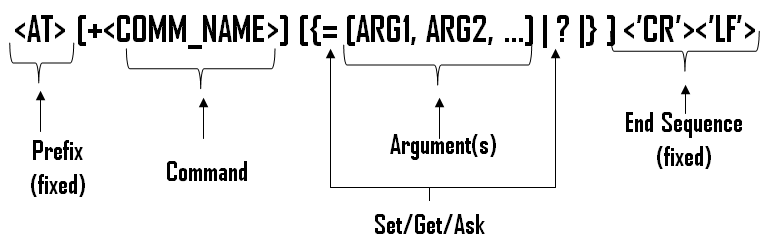 Рис. 3. Узагальнений Синтаксис  АТ-команди (у граматиці Бекуса-Наура)АТ протокол – це структурований набір команд, які складаються з коротких текстових стрічок, послідовність яких формує функціонально повні складні налаштування  бездротового модуля. Для того, щоб модуль  розпізнав ці команди, вони повинні бути записані  у відповідності до граматики (див. рис. 3). Кожна команда завжди починається літерами ‘AT+’ або ‘at+’ (від англ. ATtention, за що і отримали свою назву), оскільки ці літери містять у своєму двійквому коді почергову зміну ‘0’ та ‘1’. За допомогою такого переходу можливо автоматично підлаштовувати швидкість обміну ланцюжками з ‘AT+’, доповненими однією або більше командою, операторами запиту, встановлення чи отримання даних та, за необхідності, аргументами. Ланцюжок символів обов’язково завершується в кінці послідовністю байтів, які відповідають  натисканню клавіші ↵ (Enter). Команди сприймаються модемом тільки тоді, коли він знаходиться в «командному режимі» або off-line.Список використаних джерел1. Інтерфейси периферійних пристроїв. − Режим доступу:
http://www.avalon.ru/HigherEducation/Networking/EducationProgram/About/?CourseID=752. М. Гук. Аппаратные интерфейсы ПК.  Энциклопедия. / М. Гук − СПб.: Питер, 2002. − 528 с.3. AT-команди. − Режим доступу:  http://www.ivtechno.ru/files/at_com.pdf4. ESP8266EX datasheet.  − Режим доступу: 
http://espressif.com/sites/default/files/documentation/0a-esp8266ex_datasheet_en.pdf5. SIM800L Hardware Design V1.00. − Режим доступу: 
http://datasheetcafe.databank.netdna-cdn.com/wp-content/uploads/2016/03/SIM800L.pdf6. Э. Таненбаум.Компьютерные сети / Э. Таненбаум, Д. Уэзеролл – СПб.:Питер, 2012. – 960 с.